TÜRKİYE CUMHURİYETİTARIM VE ORMAN BAKANLIĞITARIM REFORMU GENEL MÜDÜRLÜĞÜTokat İl Tarım ve Orman MüdürlüğüTULIP Türkiye Dayanıklı Peyzaj Entegrasyonu ProjesiSüt Sağım Makinası Mal AlımıMal Alımı için Teklif Vermeye Davet (9272)Tokat İl Tarım ve Orman MüdürlüğüGüneşli Mahallesi İmamlık Caddesi No:69  Merkez/TOKATEylül-2023GAZETE İLANITokat İl Tarım ve Orman MüdürlüğüAhır Şartlarının İyileştirilmesi Projesi kapsamında Süt Sağım Makinası AlımıDünya Bankası kredi finansmanı ile finanse edilen Çekerek Havzası Rehabilitasyon Projesi kapsamında, Tokat İl Tarım ve Orman Müdürlüğünce (İdare) gerçekleştirilen işlerden Ahır Şartlarının İyileştirilmesi Projesi kapsamında Süt Sağım Makinası Alımı temini işidirİşbu ihale kapsamında Temmuz 2016’da yayınlanan ve Kasım 2020’de revize edilen “Dünya Bankası IPF Borçluları için Satın Alma Düzenlemeleri - Yatırım Projesi Finansmanında Satın Alma Tedarik, Yapım İşleri, Danışmanlık Dışı Hizmetler ve Danışmanlık Hizmetleri” (Satın alma Düzenlemeleri) ile 15 Ekim 2006’da yayınlanan, Ocak 2011’de ve 1 Temmuz 2016’da revize edilen Dünya Bankası’nın “IBRD İkrazları, IDA Kredileri ve Hibeleri ile Finanse Edilen Projelerde Yolsuzluk ve Sahteciliği Önleme ve Mücadele Kılavuzu” (Kılavuz) hükümleri uygulanacaktır.  Teklifler kalemlerin tamamı için verilecektir. Kısmi teklifler reddedilecektir. İhale kalemlerin tümü bazında değerlendirilecek yeterliliği sağlayan ve teklifi en düşük olarak değerlendirilen firmayla sözleşme yapılacaktır. İşe ait ayrıntılı ihale ve teknik şartname dokümanına, www.tokat.tarim.gov.tr/duyurular, www.tulip.ogm.gov.tr  adresinden ulaşabilir. Teklifler en geç 09/10/2023 tarihi saat 14:00’e kadar idarenin posta adresine veya elden teslim edilecektir. Son teslim tarihinden sonra verilen teklifler değerlendirmeye alınmayacaktır. TEKLİF VERMEYE DAVETİHALE NO		: TR-CEKEREK RST-380842-GO-RFQTVD TARİHİ	: 22/09/2023 İHALE TARİHİ	: 09/10/2023 İHALE SAATİ	: 14:00SAYFA SAYISI	: 19 sayfa Sayın Yetkililer;Dünya Bankası kredi finansmanı ile finanse edilen Çekerek Havzası Rehabilitasyon Projesi kapsamında, Tokat İl Tarım ve Orman Müdürlüğünce (İdare) gerçekleştirilen işlerden Ahır Şartlarının İyileştirilmesi Projesi kapsamında Süt Sağım Makinası Alımı temini işidirBu kapsamda, İdare (İdare) aşağıdaki kalemlerin tedariki için firmanızı fiyat teklifi vermeye davet etmektedir.Proje sahası Çekerek Havzası Rehabilitasyon Projesi Tokat ili Artova, Yeşilyurt, Sulusaray İlçe ve Köylerinde Bakanlık kayıt sistemine kayıtlı, aktif hayvancılık işletmesine sahip ve TÜRKVET kaydı olan bunu belgeleyen üreticilere dağıtılmak üzere alınacak makina bilgileri tabloda verilmiştir.Makine Alımı (KDV Dahil TL)Teknik Şartname Ek-4 te yer almaktadır.Teklifler 3. maddedeki Makine alımı kalemi tamamı için verilecektir. Kısmi teklifler reddedilecektir. İhale kalemlerin tümü bazında değerlendirilecek yeterliliği sağlayan ve teklifi en düşük olarak değerlendirilen firmayla sözleşme yapılacaktır. Teklif Belgelerinde herhangi bir hususun açıklanmasını isteyen muhtemel teklif sahibi bu isteğini İdareye 6. madde de belirtilen adrese bildirebilir. İdare Son Teklif Verme tarihinden 3 (Üç) takvim gün öncesine kadar alacağı her türlü yazılı açıklama talebine yazılı olarak cevap verecektir. İdarenin yazılı cevabı teklif vermeye davet edilen bütün firmalara gönderilecektir. Son Teklif verme tarihinden önce, İdare gerek kendi insiyatifiyle gerekse muhtemel bir teklif sahibinin açıklama talebine istinaden teklif belgelerini zeyilname yayımlamak suretiyle değiştirebilir. Değişiklik muhtemel teklif sahiplerine yazılı olarak, elektronik posta ile bildirilir ve bu tür değişiklikler muhtemel teklif sahipleri açısından bağlayıcı olur. İdare, yapılan değişikliğin teklif hazırlanmasında göz önüne alınmasını teminen Son Teklif Verme tarihini kendi takdirine bağlı olarak uzatabilir.İstenilen formattaki teklifiniz, en geç 09/10/2023  tarihi saat 14:00’a kadar idarenin aşağıdaki adresine teslim edilecektir. Son teslim tarihinden sonra verilen teklifler değerlendirmeye alınmayacaktır. Adres: İl Tarım ve Orman Müdürlüğü Güneşli Mahallesi İmamlık Caddesi No:69 / TOKATTel : +90 (356) 228 07 00 / 108İhale ile ilgili bilgi edinmek üzere mesai saatleri (08:00-17:00) içinde, belirtilen adres - telefon numarasından başvurulabilir. İş bu ihale kapsamında Temmuz 2016’da yayınlanan ve en son Kasım 2020’de revize edilen “Dünya Bankası IPF Borçluları için Satın Alma Düzenlemeleri - Yatırım Projesi Finansmanında Satın Alma Tedarik, Yapım İşleri, Danışmanlık Dışı Hizmetler ve Danışmanlık Hizmetleri” (Satın alma Düzenlemeleri) ile 15 Ekim 2006’da yayınlanan, Ocak 2011’de ve 1 Temmuz 2016’da revize edilen Dünya Bankası’nın “IBRD İkrazları, IDA Kredileri ve Hibeleri ile Finanse Edilen Projelerde Yolsuzluk ve Sahteciliği Önleme ve Mücadele Kılavuzu”’(Kılavuz) hükümleri uygulanacaktır.  	Satın alma Düzenlemelerine; https://thedocs.worldbank.org/en/doc/178331533065871195-0290022020/original/ProcurementRegulations.pdf  Kılavuza ise;https://ppfdocuments.azureedge.net/4039pdf , adresinden ulaşılabilir.  Tekliflerle birlikte, teklif edilen kalem/kalemler için uygun teknik doküman ve/veya kataloglar ile diğer basılı materyaller ve ilgili bilgiler verilecektir. Teklif edilen kalem/kalemler için satış sonrası hizmet veren firmaların isim, adres ve irtibat numaraları da teklifte yer alacaktır. Katılımcılar, teklif geçerlilik tarihinden itibaren en az 3 (Üç) ay geçerli olmak üzere 60.000 (Altmış bin) TL tutarında Geçici Teminat vermek zorundadır. Geçici teminatı nakit olarak yatıracakların TOKAT DEFTARDARLIK MUHASEBE MÜDÜRLÜĞÜNÜN TR-470001000239000010005830 nolu İBAN’a yatırmaları gerekmektedirFaks yoluyla gönderilen teklifler geçerli sayılmayacaktır.Dünya Bankası ihalelerine katılmaktan men edilmiş kişi ve kuruluşlar, Kamu İhale Kurumu tarafından yasaklanmış kişi ve kuruluşlar doğrudan veya dolaylı olarak ihaleye katılamazlar. Bu yasağa rağmen ihaleye girenin üzerine ihale kalmış ise ihale iptal edilir. Geçici teminat alınmışsa geçici teminatı irat kaydedilir; sözleşme yapılmış ise sözleşme bozulur, kesin teminatı irat kaydedilir. Teklifler aşağıda belirtilen talimatlara ve Sözleşmenin ayrılmaz parçaları olan Temin Kayıt ve Şartlarına ve Teknik Şartnamelere uygun olarak verilecektir:A. 	TEKLİFİ OLUŞTURAN BELGELER:  Teklif Formu (Ek 1);  Fiyat Çizelgesi (Ek 2); İmalatçı Yetki Belgesi (Ek 3) [Teklifi veren firma teklif ettiği ürünün üretici firması değilse söz konusu ürünün üreticisi/imalatçısı/distribütörü tarafından düzenlenmiş, teklif veren firmanın bu malı tedarik etmeye/satmaya yetkili olduğunu gösteren Yetkili Satıcı (Tedarikçi), ve/veya Bayilik ve/veya Distribütörlük belgesi];Teknik Şartnameye Uygunluk Tablosu;Tebligat için adres beyanı ve ayrıca irtibat için telefon ve varsa faks numarası ile elektronik posta adresi;Mevzuatı gereği kayıtlı olduğu Ticaret ve/veya Sanayi Odası veya Meslek Odası Belgesi; Teklif vermeye yetkili olduğunu gösteren imza beyannamesi veya imza sirküleri;  Vekâleten ihaleye katılma halinde, istekli adına katılan kişinin ihaleye katılmaya ilişkin noter tasdikli vekâletnamesi ile noter tasdikli imza beyannamesi,  Vergi ve SGK Prim Borcu olmadığına dair taahhütname Ana yüklenici olarak, benzer nitelikte ve hacimde son 5 yıllık dönemde gerçekleştirilmiş işler için belgesel kanıtları (iş bitirme belgesi, sözleşme örneği vb.) Teklif edilen kalem/kalemler için, uygun teknik doküman ve/veya kataloglar ile diğer basılı materyaller ve ilgili bilgiler ve satış sonrası hizmet veren firmaların isim, adres ve irtibat numaraları.  B.  FİYATLAR: Reşadiye, Niksar Başçiftlik İlçesi İlçe Tarım ve Orman Müdürlüğüne teknik personeli nezaretinde teslim ve diğer benzeri hizmetlere ilişkin bütün masrafları içerecektir. Malların mera/yayla alanlarındaki yerlere nakliyesi ve kurulumu her türlü masraf [son adrese teslimat bedeli ve sigorta ile vergi, resim ve harçlar dahil (KDV dahil)] fiyata dahil edilmiş olmalıdır. Teklif fiyatı, teklif formunda yazı ve rakamla açık bir biçimde belirtilecektir.  Teklif para birimi Türk Lirası (TL) cinsinden olacaktır. Teklif Fiyatı teklif para birimi bazında sabit olacak ve sözleşme süresince herhangi bir sebepten değişmeyecektir. Teklifler verildikten sonra zam veya indirim teklifleri(fiyat farkı ) kabul edilmeyecektir.  Sözleşmeye davet edilen firma, yürürlükteki Damga Vergisi Kanunu hükümleri uyarınca, sözleşme akdedilme aşamasında; İhale karar pulu, sözleşmeye ait damga vergisi ile ödeme aşamasında ödemeye ait güncel damga vergisi tutarını ilgili Vergi Dairesine yatırmak zorundadırlar.Teslim Adresi: Reşadiye, Niksar, Başçiftlik İlçesi İlçe Tarım ve Orman Müdürlüğüne teknik personel nezaretinde belirlenen yerlere teslim edilecektir.   C. TEKLİFLERİN DEĞERLENDİRİLMESİ: Teknik şartnamelere uygun olduğuna karar verilen teklifler, kalemlerin tümü bazında (KDV dahil) fiyat tekliflerinin karşılaştırılması yoluyla değerlendirilecektir. Tekliflerin değerlendirilmesinde, İdare her bir teklif için herhangi bir aritmetik hataya karşı aşağıda belirtilen şekilde bir düzeltme yaparak değerlendirmeyi gerçekleştirilecektir:Rakamla ifade edilen miktar ile yazılı miktar arasında fark olduğunda yazılı olarak verilen miktarlar geçerli olacaktır;Birim fiyat ile birim fiyatın adetle çarpımından doğan kalem toplamı arasında fark olduğunda teklif edilen birim fiyatı geçerli olacaktır;Teklif Sahibi düzeltmeyi kabul etmezse, teklifi reddedilecek ve Teklif Sahibi 1 (bir) yıl süreyle bir başka ihaleye çağrılmayacaktır.Fiyat döküm çizelgesinde yer aldığı halde fiyatlanmamış kalemin/kalemlerin fiyatının/fiyatlarının teklifte yer alan ve fiyatlanmış diğer kalemlerin fiyatına dahil edilmiş olduğu kabul edilecektir.  Çeşitli para birimlerinde ifade edilen tüm Teklif fiyatlarını tek bir para birimine dönüştürmek için Teklif değerlendirme ve karşılaştırmasında kullanılacak para birimi, Türk Lirası (TL) dır. Türk Lirası Döviz kurlarının kaynağı, Türkiye Cumhuriyet Merkez Bankası (TCMB) tarafından yerel saatle 15:30'da resmi olarak yayınlanan döviz satış kurları olacaktır. Döviz kurları için geçerli tarih, teklif açılış tarihinden bir gün önce, ya da teklif açılışının Cumartesi ve Pazarda dahil resmi tatil gününün bir ertesi gününe rastlaması halinde teklifin açıldığı tarihten önceki son çalışma günüdür.İdare, bütün kalemler için teknik bakımdan uygun teklif olmadığında, tekliflerin idari bakımlardan uygun olması koşuluyla, teklifleri kalem bazında değerlendirme ve ihaleleri buna uygun olarak verme hakkını saklı tutmaktadır.   İdare herhangi bir teklifi kabul veya reddetme ve ihaleyi iptal etme hakkını saklı tutmaktadır. İdare bu durumdan etkilenen Teklif sahibine/sahiplerine karşı herhangi bir mali yükümlülük taşımayacaktır. Tekliflerin değerlendirilmesi sırasında İdare, kendi takdirine bağlı olarak Teklif Sahibinden teklifini açıklamasını isteyebilir. Açıklama talebi ve cevap yazılı olacaktır. Açıklama talebiyle fiyatlarda veya teklifin özünde herhangi bir değişiklik yapılması istenemez, teklif edilemez veya böyle bir değişikliğe izin verilmez.D.  İHALENİN VERİLMESİ: İhalenin verilebilmesi için teklif sahibinin/sahiplerinin yukarıda Madde 7’de belirtilen Satın alma Düzenlemeleri içerisinde tarif edilen uygunluk şartlarını sağlıyor olması ve çıkar ilişkisi içerisinde bulunmaması gerekir.Teklifler, son verilme tarihinden sonra değiştirilemez ve geçerlilik tarihinden önce geri çekilemez. Aksi takdirde Teklif Sahibi 1 (bir) yıl süreyle bir başka ihaleye çağrılmaz.İhale teknik şartnameyi karşılayan ve yeterliliği sağlayan en düşük olarak değerlendirilmiş fiyatı teklif eden firmaya verilecektir. Başarılı olan teklif sahibi ekteki Sözleşme Formu ve Temin Kayıt ve Şartlarına uygun olarak Sözleşme imzalayacak ve Kesin Teminatını verecektir. İdare, alınan ihale kararını diğer teklif sahiplerine mümkün olan en hızlı biçimde iletecektir. İtiraz Süresi İdarenin İhale Kararı Bildirimini her bir İstekliye göndermesi ile başlar, süresi 10 iş günüdür. İtiraz Süresi sona ermeden İhale Sonuç Kararı verilmeyecektir. İtiraz süresi sona erdikten sonra ve İtiraz süresi içerisinde sunulan bir şikayet başvurusunun tatmin edici bir şekilde gereği yapıldıktan sonra, İdare başarılı İstekliye İhale Sonuç Bildirimini (Kabul Mektubu) iletecektir. İhaleyi alamayan teklif sahibi, teklifinin neden kabul edilmediği konusunda İdareden üç (3) İş Günü içerisinde yazılı olarak bilgilendirme talebinde bulunabilir. İdare bu talebe makul bir süre içinde cevap verecektir.Teklif Sahibi, bildirimin alınmasından sonra en geç 5 (beş) iş günü içerisinde Kesin Teminatını ve imzaladığı Sözleşmeyi İdareye teslim edecektir. Başarılı teklif sahibinin bu şartları yerine getirememesi halinde, İdare ihaleyi ikinci en uygun teklif sahibine verebilir. Başarılı Teklif Sahibinin belirtilen sürede sözleşmeyi imzalamaması ve/veya kesin teminatını verememesi halinde İdare, diğer hakları saklı kalmak kaydıyla söz konusu Teklif Sahibini 1 (bir) yıl süreyle benzeri ihalelere çağırmaz. İdare, ihalenin verilmesi sırasında ihale konusu mal ve hizmetleri birim fiyat veya diğer kayıt ve şartlarda herhangi bir değişiklik olmadan yüzde on (% 10) oranında arttırma veya eksiltme hakkına sahip olacaktır.  İdare, ihale sonuç bildirimini ihalenin verilmesinden sonra en geç 10 işgünü içinde veya mümkün olan daha kısa bir sürede resmi web sitesinde yayınlayacaktır. İdarenin web sitesinde yayınlanan ihale sonuç bildiriminde ihaleyi alan teklif sahibinin adı, ihale bedeli, işin süresi, işin kapsamı ve diğer teklif sahiplerinin teklif fiyatları ve değerlendirmeye esas teklif fiyatları yer alacaktır.11.	Satıcı, İhale ile ilgili olarak: İhale Dokümanı ve eklerinde (Zeyilnameler dahil) yer alan şartlara; İdare’nin İhale Sonuç Bildirimi’ne şikayet yoluyla itiraz edilebilir. Şikayet başvurusunda bulunabilmek için önceden bilgilendirme talebinde bulunmuş olmak gerekmemektedir. İhale ile ilgili şikayet başvuruları ve bunların incelenmesine ilişkin prosedür, Dünya Bankası Satın alma Düzenlemeleri Ek-III altında ayrıntılı olarak verilmektedir. Dünya Bankası’nın “İhale ile ilgili şikayetlerinizi nasıl iletebilirsiniz?” Procurement-related Complaints - How to Complain (https://ppfdocuments.azureedge.net/083b3f94-a932-4395-a410-834f8bc14f8c.pdf) başlıklı rehberinde de, şikayet başvurusuna ilişkin faydalı açıklamalar ve örnek bir şikayet mektubu sunulmaktadır. TEMİN KAYIT VE ŞARTLARIİhale No: TR-CEKEREK RST–380842-GO-RFQ1-Teklif Fiyatları:  Teklif fiyatları teçhizat ve donanım kalemlerinin İdarenin belirtilen adresine, şartnamesine uygun olarak teslimi ve montajı ile ilgili her türlü masrafı içerecektir. 2-Sabit Fiyat:  Teklif fiyatı sabit olacak ve sözleşmenin yürütülmesi süresince herhangi bir ayarlamaya tabi tutulmayacaktır.  3-Menşei Ülke (Üretici Ülke) :  Teklif edilen malların menşei, Temmuz 2016’da yayınlanan ve Kasım 2020’de revize edilen “DÜNYA BANKASI IPF Borçluları için Satın Alma Düzenlemeleri - Yatırım Projesi Finansmanında Satın Alma Tedarik, Yapım İşleri, Danışmanlık Dışı Hizmetler ve Danışmanlık Hizmetleri” (Satın alma Düzenlemeleri)’ne göre, Satın alma Düzenlemelerinin 3.23 maddesi uyarınca yasaklanmamış ve idarenin onay vereceği bir ülke olabilir. Malların menşei fiyat çizelgesinde beyan edilmelidir. 4-Teslimat Programı:  Malların nakliyesi ve teslimi sözleşmenin imzalanmasını takiben en geç 7 (yedi) işgünü içinde ilgili Artova- Sulusaray-  Yeşilyurt İlçe Tarım ve Orman Müdürlüklerinin belirlediği dağıtım adreslerine teslim edilecektir.5-Kesin Teminat:      Başarılı teklif sahibi, İdare tarafından ihalenin kendisinde kaldığının bildirilmesinden sonra 5 (Beş) gün içerisinde, ilgili mevzuatlara uygun Sözleşme Fiyatının %10’u (yüzde on) oranında bir banka teminat mektubunu İdareye verecek veya kesin teminat miktarı kadar nakit parayı İdare’nin Merkez Saymanlığının/Muhasebe Biriminin ilgili hesabına yatırarak dekontunu İdareye teslim edecektir. Banka teminat mektubunun süresi malların garanti süresini de içerecek şekilde malların muayene ve kabul tarihinden itibaren en az 3 (Üç) ay olacaktır. Kesin Teminat Yüklenicinin garanti yükümlülükleri de dahil olmak üzere sözleşme şartlarını yerine getirmesinden sonra en geç doksan (90) gün içinde Yükleniciye iade edilecektir. Yüklenicinin sözleşme hükümlerini yerine getirememesi halinde İdare ortaya çıkacak zararları kesin teminattan tahsil edebilir.6-Muayene ve Kabul:   Mal ve bağlantılı hizmetler şartnamesinde yer alan şartlara ve teklifte yer alan özelliklerine uygunlukları açısından incelenecek ve test edilecektir. Mal ve bağlantılı hizmetlerin kabulü, Yüklenicinin ve İdarenin temsilcileri önünde yapılacaktır. Kabul testleri sonucunda, bozuk, kusurlu, teknik özellikler veya şartnameye uygun olmadığı tespit edilirse, Yüklenici masraflarını kendisi karşılamak kaydıyla, buna ilişkin İdarenin göndereceği bildirimi aldıktan sonra en geç 15 (on beş) iş günü içinde malları yenisiyle değiştirecektir. Satıcı yukarıda belirtilen şartlara uymadığı takdirde “Temin Kayıt ve Şartları” Madde 10 “İşin Yerine Getirilememesi (Yüklenicinin Gecikmesi)” hükümleri uygulanacaktır.  Kabul testleri (kontrolleri) Malların yerine yerleştirilerek veri alınması akabinde muayene ve kabule hazır olduğunun Yüklenici tarafından İdareye bildirilmesini takiben 3 iş (üç) günü içinde tamamlanacaktır. Kabul testlerinin başarıyla tamamlanmasından sonra, İdare ve Yüklenici tarafından bir kabul tutanağı hazırlanacaktır. Tutanakta malların teslim edildiği, malların yerinde olduğu ve kesin kabullerinin yapıldığı tarih belirtilecektir. Garanti süresi Mal ve bağlantılı hizmetlerin kabul işlemlerinden sonra başlayacaktır.  7-Garanti:   Teslim edilen malların muayene kabul işleminden sonra, Yüklenici tarafından daha uzun bir teminat süresi teklif edilmemişse, en az 12 (on iki) ay süreyle yüklenici garantisi altında olacaktır. İdare garanti kapsamında meydana gelen taleplerini derhal Yükleniciye bildirecektir. Yüklenici bildirimi aldıktan sonra en kısa zamanda harekete geçerek, konu ile ilgilenecek ve bildirimi aldıktan sonra malları 15 (on beş) işgünü içerisinde değiştirmekle mükelleftir. Garanti süresi içinde Yüklenici masrafları kendisine ait olmak üzere, verilen sürelerde yenisiyle değiştirmezse, İdare, masrafları ve riski Yükleniciye ait olmak üzere yenisiyle değiştirilmesi için gerekli olan her türlü önlemi alma hakkını saklı tutacaktır.  8-Bakım Hizmeti  Yüklenici, malların muayene ve kabulünü takiben 1 (bir) yıl süreyle üretici ile birlikte garanti ve destek hususlarında müteselsilsen sorumlu olacaktır.9-Ödeme Ödeme, mal ve bağlantılı hizmetlerin muayene ve kabul tutanağı ile birlikte ilgili faturanın İdareye verilmesini takiben en geç 30 (otuz) takvim günü içinde Yüklenicinin banka hesabına yapılacaktır. İdare kanunlarla tespit edilen oranda KDV’den sorumludur.    10-İşin Yerine Getirilememesi (Yüklenicinin Gecikmesi):  Yüklenici Sözleşmede belirtilen süresi içinde Malların tamamını veya herhangi bir kısmını teslim edemez ve hizmetleri yerine getiremez ise, İdare, gecikilen her bir gün için, toplamda Sözleşme Bedelinin % 6’sını geçmeyecek biçimde, sözleşme fiyatının binde ikisine (%0,02) eşit bir meblağı gecikme cezası olarak kesecektir. Kesintiler yüzde altıya (%6) ulaştığında, İdare, Sözleşmeyi feshedebilir. 11-Sözleşmenin Görülen Lüzum Üzerine Feshi İdare, Yükleniciye bildirimde bulunarak, Sözleşmeyi gördüğü lüzum üzerine herhangi bir zamanda kısmen veya tamamen feshedebilir. Bu fesih bildiriminde; feshin İdarenin gördüğü lüzum üzerine yapıldığının yanı sıra, Sözleşme çerçevesindeki işin ne ölçüde feshedildiği ve fesih işleminin yürürlüğe gireceği tarih belirtilecektir.Fesih bildiriminin Yükleniciye iletilmesinden itibaren yirmi sekiz (28) gün içinde tamamlanıp sevke hazır hale gelen Mallar, İdare tarafından Sözleşme hükümlerine göre ve Sözleşmede öngörülen fiyatlarla kabul edilecektir. Geri kalan Mallar ile ilgili olarak İdare: Herhangi bir bölümü Sözleşme hükümlerine göre ve Sözleşmede öngörülen fiyatlarla tamamlattırıp teslim alabilir ve/veyaGeri kalan Malların ve İlgili Hizmetlerin siparişini iptal ederek kısmen tamamlanmış Mallar ve varsa İlgili Hizmetler ile Yüklenici tarafından daha önce satın alınmış malzeme ve parçalar için mutabık kalınan meblağı Yükleniciye ödeme yoluna gidebilir.12-Devir:   Yüklenici sözleşme kapsamında yerine getireceği yükümlülüklerini İdarenin yazılı onayı olmadıkça kısmen veya tamamen devredemez. 13-Anlaşmazlıkların Çözümü:  İdare ve Yüklenici, aralarında Sözleşme hükümlerinin uygulanmasına ilişkin herhangi bir anlaşmazlık veya uyuşmazlık çıkması durumunda, bunu doğrudan ve gayrı resmi görüşmeler yoluyla dostane bir biçimde çözümlemek için ellerinden gelen her türlü çabayı göstereceklerdir. Anlaşmazlık veya uyuşmazlık, otuz (30) gün içinde sulh yoluyla çözümlenemezse, konu İdare veya Yüklenici tarafından Tokat Mahkemelerine havale edilebilir.  14-Geçerli Kanun (Uygulanacak Yasa):  Sözleşmenin yorumu, Türkiye Cumhuriyeti Kanunlarına göre yapılacaktır. 15-Bildirimler:           İşbu Sözleşme ile ilgili olarak verilecek ya da yapılacak her türlü bildirim, istemler veya gerekli olurlar veya izinler yazılı olacaktır.  Bu kabil herhangi bir bildirim istem veya olur, ilgili Tarafa e-posta ile gönderildiği takdirde ilgili Tarafa usulü dairesinde tebliğ edilmiş sayılacaktır. Bildirimler aşağıdaki koşulların oluşması durumunda yürürlüğe girecektir: E-posta alındı onayından 24 saat sonra. Taraflardan herhangi biri, karşı Tarafa bildirimde bulunmak suretiyle Sözleşmede belirtilen adresini değiştirebilir.İdare: Tokat İl Tarım ve Orman Müdürlüğü   	                 Yüklenici: .……………….Temin Kayıt ve Şartları Ek Örnek FormlarEk 1 Teklif Formu Ek 2 Fiyat Çizelgesi Ek 3 Sözleşme    Ek 4 Teknik Şartname Ek 5 İmalatçı Yetki BelgesiEk 6 Dünya Bankası Politikası – Sahtecilik ve Yolsuzluk UygulamalarıEK 1 TEKLİF FORMUTarih:  Yüklenicinin Adı:    İhale No: TR-CEKEREK RST-380842-GO-RFQSayın Tokat İl Tarım ve Orman MüdürlüğüAdres Güneşli Mah. İmamlık Cad. No:69Merkez/TOKATTelefon: +90 356 228 07 00Faks: +90 356 228 07 07Tarafımıza verildiğini ve içeriğini bütünüyle kabul ettiğimizi işbu yazıyla teyit ettiğimiz, yukarıdaki teklif belgelerini ve şartnameleri incelemiş olan ve aşağıda imzası olan biz, TR-CEKEREK RST-380842-GO-RFQ numaralı davet konusu malların ve bağlantılı hizmetlerin söz konusu İhale Belgelerine uygun olarak KDV dahil .................................... (........................................) (yazı ve rakamla teklif bedeli) bedel veya ekte sunulan ve bu teklifin bir parçası olan Fiyat Döküm Çizelgelerine göre tespit edilecek diğer bedeller karşılığında temin ve teslim etmeyi teklif ediyoruz. Teklifimiz kabul edildiği takdirde, “Temin Şartları” Madde 4’de belirtilen teslimat takvimine uygun olarak malları teslim etmeyi taahhüt ederiz. Teklifimizin kabul edilmesi halinde, Temin Kayıt ve Şartları’na uygun olarak kesin teminat vermeyi taahhüt ediyoruz. Bu teklifimizin, tekliflerin son veriliş tarihinden itibaren 30 (otuz) gün süreyle geçerli olduğunu ve anılan sürenin bitiminden önce herhangi bir zamanda kabul edilebileceğini ve gene bu süre boyunca bağlayıcı nitelikte olduğunu kabul ediyoruz. Resmi sözleşme hazırlanıp yürürlüğe girinceye kadar, bu Teklif, ihalenin verildiğini bildiren yazılı kabulünüz ile birlikte bağlayıcı Sözleşme niteliğini taşıyacaktır. En düşük değerlendirilen Teklifi, En Avantajlı Teklifi veya alabileceğiniz başka herhangi bir Teklifi kabul etmeye bağlı olmadığınızı anladığımızı beyan ederiz. Teklifimiz kabul edildiği takdirde, sözleşme kapsamında temin edeceğimiz mal ve hizmetlerin uygun menşe ülkelerden olacağını taahhüt ediyoruz. Biz, işbu ihalenin herhangi bir kısmına dahil olan alt yüklenicilerimiz, tedarikçilerimiz, müşavirlerimiz, imalatçılarımız veya hizmet sağlayıcılarımızla birlikte Dünya Bankası Grubu tarafından geçici olarak askıya alınma veya yasaklanma cezasına çarptırılmış bir kişi veya kuruluşa tabi olmadığımızı veya bunlar tarafından kontrol edilmediğimizi veya Dünya Bankası Grubu tarafından Dünya Bankası ile diğer kalkınma bankaları arasında imzalanan Yasaklama Kararlarının Müşterek Uygulamasına Dair Anlaşma uyarınca yasaklanmadığımızı teyit ediyoruz.  Aynı şekilde, Türkiye Cumhuriyeti kanunları ve yönetmelikleri kapsamında veya Birleşmiş Milletler Güvenlik Konseyi kararı gereğince ihalelere katılma yeterliliğinde olmadığımıza hükmedilmediğini teyit ederiz. İşbu belgeyle nam veya hesabımıza hareket eden hiç kimsenin herhangi bir sahtekârlığa veya dolandırıcılığa karışmayacağını teminen gerekli adımları atmış olduğumuzu teyit ediyoruz. Aldığınız herhangi bir teklifi veya en düşük teklifi seçmek zorunda olmadığınızı kabul ediyoruz.Tarih:  İsim: Unvan: İmza: Nam ve hesabına usulüne uygun olarak yetkili kılınmıştır.Teklif Formu EkleriFiyat Çizelgesi;Teknik Şartnameye Uygunluk Tablosu;İmalatçı Yetki [Teklifi veren firma teklif ettiği ürünün üretici firması değilse söz konusu ürünün üreticisi/imalatçısı/distribütörü tarafından düzenlenmiş, teklif veren firmanın bu malı tedarik etmeye/satmaya yetkili olduğunu gösteren Yetkili Satıcı (Tedarikçi), ve/veya Bayilik ve/veya Distribütörlük belgesi]Teklifle Birlikte Verilecek Diğer BelgelerTebligat için adres beyanı ve ayrıca irtibat için telefon ve varsa faks numarası ile elektronik posta adresi;Mevzuatı gereği kayıtlı olduğu Ticaret ve/veya Sanayi Odası veya Meslek Odası Belgesi; Teklif vermeye yetkili olduğunu gösteren imza beyannamesi veya imza sirküleri;  Vekâleten ihaleye katılma halinde, istekli adına katılan kişinin ihaleye katılmaya ilişkin noter tasdikli vekâletnamesi ile noter tasdikli imza beyannamesi;Vergi ve SGK Prim Borcu olmadığına dair taahhütname;Teklif edilen kalem/kalemler için, uygun teknik doküman ve/veya kataloglar ile diğer basılı materyaller ve ilgili bilgiler ve satış sonrası hizmet veren firmaların isim, adres ve irtibat numaraları.   EK 2 FİYAT ÇİZELGESİTarih:  Yüklenicinin Adı:  İhale No: TR-CEKEREK RST-380842-GO-RFQ  MAKİNE ALIMI (KDV Dahil TL)    Yüklenicinin İmzası:Not:  Birim ve toplam fiyat arasında fark olduğunda birim fiyat geçerlidir.  * Teklif Fiyatları Malların son nokta olan ilgili Artova-Sulusaray ve Yeşilyurt İlçe Tarım Müdürlüklerine nakliyesi ile diğer bütün hizmetlerin teslimatıyla ilgili tüm masrafları da içerecektir. Fiyatlar TRY cinsinden ve KDV dahil olarak verilecektir.      ----------------                                                2 Fiyat Çizelgesindeki sütunlara her bir kalemin birim fiyatı, birim fiyatın adetle çarpılmasıyla hesaplanacak toplam fiyatı ve malların menşei girilecektir. Bütün kalemler için marka model belirtilecektir.  EK 3SÖZLEŞME FORMUİŞBU SÖZLEŞME 2023 yılı ..............ayının ............... günü, bir tarafta xxxxxxx……….Müdürlüğü (bundan böyle “Alıcı” denilecektir) ile diğer tarafta .................................................... (Satıcı firmanın adresi) adresinde mukim ......................................(Satıcı'nın unvanı) (bundan böyle “Satıcı” denilecektir) arasında akdedilmiştir: Bu Sözleşme ile Alıcı, Satıcı tarafından TR-CEKEREK RST-380842-GO-RFQ numaralı davet konusu xxxxxxxxxx temini ve yerleştirilmesi işine istekli olup bu mal ve hizmetlerin temini için Satıcı'nın KDV Dahil................................ [Sözleşme Fiyatı yazı ve rakamla] (bundan böyle “Sözleşme Fiyatı” denilecektir) ..................................... tutarındaki teklifini kabul etmiş bulunmaktadır. İŞBU SÖZLEŞME: Bu sözleşmede kullanılan kelime ve ifadeler atıf yapılan Sözleşmenin hükümlerinde kendilerine verilen anlamları taşıyacaktır. Aşağıda belirtilen belgeler bu Sözleşmenin ayrılmaz parçası olarak kabul edilmeli ve buna göre okunup yorumlanmalıdır. a) Teklif Sahibi tarafından verilen Teklif Formu ile Fiyat Çizelgesi; b) Teknik Şartnameler; c) Temin Kayıt ve Şartları; d) İhalenin Verildiğine Dair Bildirim. Aşağıda belirtildiği üzere,  Alıcı tarafından Satıcıya yapılacak ödemeler karşılığında Satıcı, malları ve hizmetleri Sözleşme hükümlerine her bakımdan uygun olarak temin etmeyi ve bunlardaki kusurları gidermeyi Alıcıya taahhüt eder. Alıcı Mal ve Hizmetlerin temini ve kusurların giderilmesi karşılığında Satıcıya, Sözleşme Bedelini veya Sözleşmede belirtilen zamanlarda ve şekilde Sözleşme gereğince ödenmesi gereken diğer miktarları ödemeyi taahhüt eder.  Satıcı veya Satıcının Alt Yüklenicileri uygun ülkelerden birinin milliyetine tabi olacaktır. Bir Satıcının veya Alt Yüklenicinin, herhangi bir ülkenin vatandaşı olması ya da o ülkenin kanunları uyarınca kurulmuş, tüzel kişilik kazanmış veya tescillenmiş olması ya da söz konusu ülkenin kanunları uyarınca faaliyet göstermesi durumunda, o ülkenin milliyetine tabi olduğu var sayılır. Sözleşme kapsamında tedarik edilen ve Dünya Banka’sı (“Banka”) tarafından finanse edilen tüm Mallar ve İlgili Hizmetler Uygun Ülkelerin menşeine sahip olacaktır. Bu madde çerçevesinde “menşe” kelimesiyle malların çıkarıldığı, yetiştirildiği, işlendiği, üretildiği, imal edildiği veya işleme tabi tutulduğu ya da imalat, işleme veya montaj yoluyla temel özellikleri itibariyle bileşenlerinden esaslı biçimde farklılık kazanan yeni bir ticari kimlik kazanmış maddenin oluşturulduğu ülke kastedilmektedir.Satıcı tarafından Alıcıya sunulan ve içeriğinde veri ve bilgi barındıran tüm çizimler, belgeler ve diğer materyallere ilişkin telif hakları Satıcıya aittir ya da söz konusu çizimler, belgeler ve diğer materyaller Alıcıya doğrudan veya üçüncü bir kişi tarafından Satıcı aracılığıyla verilmişse, bu çizim, belge ve materyallerin telif hakları bahsi geçen üçüncü kişilerde kalacaktır.Alt yüklenicileri de dahil olmak üzere, Satıcı zorla çalıştırmaya maruz bir kişiyi istihdam etmeyecek veya bu gibi kişilerden hizmet almayacaktır. Zorla çalıştırma, gönüllü olarak gerçekleştirilmeyen, yani bir kişinin cebir veya ceza ile tehdit edilmesi yoluyla gerçekleştirilen her türlü iş veya hizmetten oluşur ve ödünç işçilik, borcun para yerine işgücü yoluyla ödenmesi veya benzeri işçi sözleşme düzenlemeleri gibi her türlü gönülsüz veya zorunlu işçiliği kapsar. İnsan kaçakçılığı; kuvvet kullanarak veya kuvvet kullanma tehdidi ile veya diğer bir biçimde zorlama, kaçırma, hile, aldatma, nüfuzu kötüye kullanma, kişinin çaresizliğinden yararlanma veya başkası üzerinde denetim yetkisi olan kişilerin rızasını kazanmak için o kişiye veya başkalarına kazanç veya çıkar sağlama yoluyla kişilerin istismar amaçlı temini, bir yerden bir yere taşınması, devredilmesi, barındırılması veya teslim alınması olarak tanımlanır.Alt yüklenicileri de dahil olmak üzere, Satıcı, ulusal mevzuatta daha yüksek bir yaş (asgari yaş) belirlenmedikçe, 14 yaşından küçük bir çocuk çalıştırmayacak veya bu gibi çocuklardan hizmet almayacaktır. Alt yüklenicileri de dahil olmak üzere, Satıcı, asgari yaş ile 18 yaş arasındaki bir çocuğu tehlikeli olacak veya çocuğun eğitimini kesintiye uğratacak veya çocuğun sağlığı ya da fiziksel, zihinsel, ruhsal, ahlaki veya sosyal gelişimi için zararlı olacak bir şekilde çalıştırmayacak veya bu şekilde çocuklardan hizmet almayacaktır.Çocuklar için tehlikeli olarak değerlendirilen işler, doğası veya gerçekleştirildiği koşullar itibariyle çocukların sağlığını, güvenliğini ve ahlakını tehlikeye atabilecek işlerdir. Çocuklar için yasaklanan bu gibi iş faaliyetleri:Çocukları fiziksel, psikolojik veya cinsel istismara maruz bırakabilecek;Yer altında, su altında, yüksekte veya kapalı ortamda gerçekleştirilen; Tehlikeli makine, ekipman veya aletler ile gerçekleştirilen veya ağır yüklerin yüklenmesini, boşaltılmasını veya taşınmasını içeren; Çocukları sağlık için zararlı tehlikeli maddelere, etkenlere, proseslere, sıcaklıklara, gürültü veya titreşime maruz bırakan sağlıksız ortamlarda gerçekleştirilen; veya Uzun saatler çalışma, gece saatlerinde çalışma veya işverenin tesislerinde kısıtlı ortamda çalışma gibi zorlu koşullarda gerçekleştirilen işleri kapsar.Satıcı, yürürlükteki tüm sağlık ve güvenlik yönetmeliklerine, yasalara, yönergelere ve Teknik Şartnamede belirtilen diğer gerekliliklere uymak zorundadır ve varsa Alt Yüklenicilerinin uymasını talep edecektir.Ödeme, mal ve bağlantılı hizmetlerin muayene ve kabul tutanağı ile birlikte ilgili faturanın Alıcıya verilmesini takiben en geç 30 (otuz) takvim günü içinde Satıcının banka hesabına yapılacaktır. Alıcı kanunlarla tespit edilen oranda KDV’den sorumludur.Satıcı Sözleşmede belirtilen süresi içinde Malların tamamını veya herhangi bir kısmını teslim edemez ve hizmetleri yerine getiremez ise, Alıcı, gecikilen her bir gün için, toplamda Sözleşme Bedelinin % 6’sını geçmeyecek biçimde, sözleşme fiyatının binde ikisine (%0.2) eşit bir meblağı gecikme cezası olarak kesecektir. Kesintiler yüzde altıya (%6) ulaştığında, Alıcı, Sözleşmeyi feshedebilir. Sözleşmenin Görülen Lüzum Üzerine Feshi Alıcı, Satıcıya bildirimde bulunarak, Sözleşmeyi gördüğü lüzum üzerine herhangi bir zamanda kısmen veya tamamen feshedebilir. Bu fesih bildiriminde; feshin Alıcının gördüğü lüzum üzerine yapıldığının yanı sıra, Sözleşme çerçevesindeki işin ne ölçüde feshedildiği ve fesih işleminin yürürlüğe gireceği tarih belirtilecektir.Fesih bildiriminin Satıcıya iletilmesinden itibaren yirmi sekiz (28) gün içinde tamamlanıp sevke hazır hale gelen Mallar, Alıcı tarafından Sözleşme hükümlerine göre ve Sözleşmede öngörülen fiyatlarla kabul edilecektir. Geri kalan Mallar ile ilgili olarak Alıcı: Herhangi bir bölümü Sözleşme hükümlerine göre ve Sözleşmede öngörülen fiyatlarla tamamlattırıp teslim alabilir ve/veyaGeri kalan Malların ve İlgili Hizmetlerin siparişini iptal ederek kısmen tamamlanmış Mallar ve varsa İlgili Hizmetler ile Satıcı tarafından daha önce satın alınmış malzeme ve parçalar için mutabık kalınan meblağı Satıcıya ödeme yoluna gidebilir.16. Satıcı, Sözleşme kapsamındaki yükümlülüklerinde gecikmesi veya temerrüdünün Mücbir bir Sebepten kaynaklanmış olması halinde, (istenmiş ise) Kesin Teminatın irat kaydedilmesi, gecikme cezasına çarptırılma veya gecikme nedeniyle sözleşmenin feshedilmesi gibi ceza ve yaptırımlara tabi olmayacaktır. İşbu hükmün amaçları bakımından, “Mücbir Sebep” Satıcının öngöremeyeceği, mani olamayacağı ve Satıcının ihmalinden veya dikkatsizliğinden kaynaklanmayan, Satıcının kontrolü dışındaki durum ve olaylar anlamına gelir. Bu nevi olaylara bunlarla sınırlı olmamak kaydıyla Alıcıdan kaynaklanan olaylar, savaş veya kalkışmalar, yangınlar, seller ve taşıma ambargoları dahildir. Mücbir Sebep durumunun ortaya çıkması halinde, Satıcı durumu ve sebebini derhal yazılı olarak İdareye bildirecektir. Alıcı tarafından yazılı olarak aksine bir talimat verilmedikçe, Satıcı makul biçimde yapılabilir olması kaydıyla sözleşme kapsamındaki yükümlülüklerini, ifa etmeye devam edecek ve Mücbir Sebepten etkilenmemiş kısımlar için makul suretteki tüm alternatif yolları arayacaktır.Sözleşmenin ifasının Mücbir Sebep veya Sebepler nedeniyle sözleşme süresince bir defada 60 (altmış) günden ve toplamda 120 (yüz yirmi) günden daha fazla bir süreyle önemli biçimde engellenmesi, durması veya gecikmesi halinde, Taraflar birlikte makul bir çözüm bulamaya çalışacak, bunun mümkün olmaması halinde de taraflardan herhangi biri diğer tarafa bildirimde bulunmak kaydıyla sözleşmeyi feshedebilecektir. 17.	Satıcı sözleşme kapsamında yerine getireceği yükümlülüklerini Alıcının yazılı onayı olmadıkça kısmen veya tamamen devredemez. 18.	Alıcı ve Satıcı, aralarında Sözleşme hükümlerinin uygulanmasına ilişkin herhangi bir anlaşmazlık veya uyuşmazlık çıkması durumunda, bunu doğrudan ve gayrı resmi görüşmeler yoluyla dostane bir biçimde çözümlemek için ellerinden gelen her türlü çabayı göstereceklerdir. Anlaşmazlık veya uyuşmazlık, otuz (30) gün içinde sulh yoluyla çözümlenemezse, konu Alıcı veya Satıcı tarafından Ankara Mahkemelerine havale edilebilir.  19.	Sözleşmenin yorumu, Türkiye Cumhuriyeti Kanunlarına göre yapılacaktır. 20.	İşbu Sözleşme ile ilgili olarak verilecek ya da yapılacak her türlü bildirim, istemler veya gerekli olurlar veya izinler yazılı olacaktır.  Bu kabil herhangi bir bildirim istem veya olur, ilgili Tarafa e-posta ile gönderildiği takdirde ilgili Tarafa usulü dairesinde tebliğ edilmiş sayılacaktır. Bildirimler aşağıdaki koşulların oluşması durumunda yürürlüğe girecektir: Eposta alındı onayından 24 saat sonra. Taraflardan herhangi biri, karşı Tarafa bildirimde bulunmak suretiyle Sözleşmede belirtilen adresini değiştirebilir. Alıcı Elektronik posta adresi: tokat@tarimorman.gov.trSatıcı Elektronik posta adresi: ……………….21.	Dünya Bankası, Ek 6'da belirtilen Sahtecilik ve Yolsuzluklarla ilgili politikasına uyulmasını istemektedir. Satıcı; tedarik edeceği Mal ve Hizmetlerle ilgili hesap ve kayıtların Dünya Bankası’nca incelenmesine ve Dünya Bankası tarafından belirlenecek Denetçiler tarafından mali denetim yapılmasına izin verecektir. Bu yükümlülüğe uyulmaması, Dünya Bankası yaptırım prosedürlerine uygun olarak sözleşmenin feshi ve / veya Dünya Bankası’nca yaptırım uygulanmasına (sınırlama olmaksızın bir yasaklama kararı da dahil) tabi yasaklanmış bir uygulama teşkil edebilir. Taraflar, bu Anlaşmayı, usulüne uygun olarak yetkili kılınmış temsilcileri eliyle, yukarıda belirtilen tarihte imza etmişlerdir.   	ALICI ADINA      					           SATICI ADINASözleşme Ekleri (*)1.	Teklif Sahibi tarafından verilen Teklif Formu ile Fiyat Çizelgesi; 2.	Teknik Şartnameler; 3.	Temin Kayıt ve Şartları; 4. 	İhalenin Verildiğine Dair Bildirim. 5. 	Kesin Teminat/6. 	Dünya Bankası Politikası – Sahtecilik ve Yolsuzluk Uygulamaları7. 	Sözleşme imzalamaya yetkili olduğunu gösteren imza beyannamesi veya imza sirküleri(*) Sözleşme ve eklerinin her sayfası ve ek belgelerin suretleri, hem Alıcı hem de Satıcı tarafından imzalanacak ve/veya paraflanacaktır.EK 4SÜT SAĞIM MAKİNESİ TEKNİK ŞARTNAMESİBu teknik şartname aşağıda özellikleri belirtilmiş olan ikili süt sağım satın alımı için hazırlanmıştır.BÜYÜKBAŞ ÇİFT SAĞIM BAŞLIKLI  (ÇELİK ) GÜĞÜMLÜ SEYYAR SÜT SAĞIM MAKİNASI TEKNİK ÖZELLİKLERSeyyar süt sağım makinesi ahır içinde kolay taşınmasını sağlamak için 2,3 veya 4 tekerli olmalıdır Süt sağım Makinesi vakumlu çift sağım başlıklı aynı anda iki inek sağımına uygun çelik güğümlü olacaktır.Şasesi boyalı 190-230 volt elektrik dalgalanmalarına karşı dayanıklı makine şasesi ile elektrik motoru arasında kullanıcı ve hayvanın elektrik çarpmalarına karşı koruyucu izolasyonu sağlamış olmalıdır.Vakum tankı boyalı hacmi en az 18 litre olmalıdır. Vakum tankı üzerinde vakum pompası tarafından üretilen vakum miktarını ayarlamak için regülatör olmalıdır.Makine üzerinde vakum saati bulunmalıdır.1 adet en az 40 litre hacimli ÇELİK güğüm olmalıdır.Güğüm kapağında en az 1 adet süt giriş deliği 1 adet vakum giriş deliği bulunmalıdır.Seyyar süt sağım makinesinde en az 235 cc kapasiteli çift sağım başlığı bulunmalıdır.Makine üzerinde en az 2 adet pnömatik nabız aygıtlı (pulsatör) olmalıdır.Meme lastikleri uzun tip, gıda ile temasa uygun kauçuk malzemeden imal edilmiş olmalıdır.Süt hortumu en az 200 cm uzunluğunda gıda ile temasa uygun PVC malzemeden üretilmiş olmalıdır.Nabız hortumu en az 200 cm uzunluğunda PVC malzemeden üretilmiş olmalıdır.Makinanın çalışma gerilimi 220 V, olmalıdır Vakum pompası en az 180-200 lt/dk kapasiteli olmalıdırMakine sağım anında hayvanları rahatsız edecek yüksek desibel ve gürültüyle çalışmamalıdır.Makinalar ilk el olmalı ve orijinal ambalajlarında teslim edilmelidir. Ürün teslimi Tokat ili Çekerek havzası proje ilçeleri olup, Nakliye Yükleniciye ait olacaktır. Çalışma kontrolleri teslim edilen yerde yüklenici tarafından gerçekleştirilecektir.Makinelerin 1 defaya mahsus ilk yıl bakımları ve kalibrasyonu yüklenici firma tarafından karşılanmalıdır.Makinaların TSE belgeleri olmalıdır.  Servis ağı olup, Süt sağım makineleri en az 2 yıl garantili olmalıdır.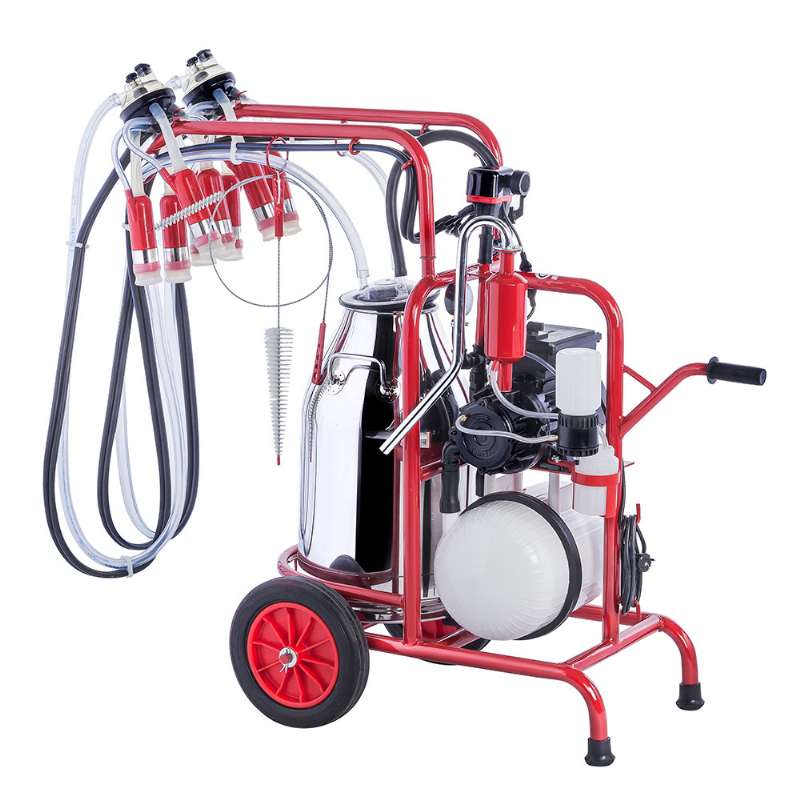 EK 5 İMALATÇI YETKİ BELGESİ***Tarih:  Satıcının Adı:    İhale No: TR-CEKEREK RST-380842-GO-RFQSayın Tokat İl Tarım ve Orman MüdürlüğüAdres Güneşli Mah. İmamlık Cad. No:69Merkez/TOKATTelefon: +90 356 228 07 00Faks: +90 356 228 07 07.................. adresinde ofisleri olan ve ..................... (ihale kapsamındaki malların ismi ve/veya cinsi yazılacak) imalatını/üretimini/distribütörlüğünü yapan biz; .................................. (İmalatçı/Üreticinin/Distribütörün unvanı yazılacak) işbu belgeyle tarafımızdan imal edilen/dağıtılan yukarıda belirtilmiş malları TR-CEKEREK RST-380842-GO-RFQ no’lu ihale kapsamında teklif etmek, bununla ilgili Sözleşmeyi müzakere etmek ve imzalamak  üzere ............................. (teklif verenin unvanı yazılacak)'i yetkili kılıyoruz.  İşbu belgeyle Sözleşmenin ilgili madde hükümleri uyarınca (i) kimseyi zorla çalıştırmadığımızı veya insan kaçakçılığına maruz kalmış kişileri çalıştırmadığımızı veya (ii) çocuk işçi çalıştırmadığımızı beyan ve taahhüt ediyoruz. Aynı şekilde, işbu belgeyle Sözleşmenin ilgili hükümleri gereğince yürürlükteki sağlık ve güvenlikle ilgili her türlü yükümlülüğe uygun hareket edileceğini de beyan ve taahhüt ediyoruz. Yukarıda adı geçen firmanın temin etmeyi teklif ettiği mallar için Temin Kayıt ve Şartları Madde 7 uyarınca istenen bütün garantileri veriyoruz.   (İmalatçıyı/Üreticiyi/Distribütörü temsilen ve İmalatçı/Üretici/Distribütör adına İmzalayan) [İmzalayan kişinin açık ad ve unvanını yazınız]  *** Teklifi veren firma teklif ettiği ürünün üretici firması değilse söz konusu ürünün üreticisi/imalatçısı/distribütörü tarafından düzenlenmiş, teklif veren firmanın bu malı tedarik etmeye/satmaya yetkili olduğunu gösteren Yetkili Satıcı (Tedarikçi), ve/veya Bayilik ve/veya Distribütörlük belgesi verecektir. Bu yetki belgesi üreticinin/imalatçının/distribütörün başlıklı kağıdına yazılacak ve üreticiyi/imalatçıyı/distribütörü taahhüt altına sokmaya yetkili olan bir kişi tarafından imzalanacaktır.  EK 6DÜNYA BANKASI POLİTİKASI – SAHTECİLİK VE YOLSUZLUK UYGULAMALARIDÜNYA BANKASI IPF Borçluları için Satın Alma Düzenlemeleri Temmuz 2016 Revize Kasım 2017: “Sahtecilik ve Yolsuzluk”Amaç 1.1 Banka’nın Yatırım Projesi Finansmanı (IPF) operasyonları kapsamında gerçekleştirilen satın alma işlemleri için Banka’nın Yolsuzlukla Mücadele Kılavuzu ile bu Ek’in hükümleri uygulanır. Gereklilikler 2.1 	Banka, Borçluların (Banka finansmanının faydalanıcıları dahil olmak üzere); teklif sahiplerinin (başvuru / teklif sahipleri), danışmanların, yüklenicilerin ve tedarikçilerin; varsa alt yüklenicilerin, alt danışmanların, hizmet sağlayıcıların veya tedarikçilerin; varsa temsilcilerin (ister açıklanmış ister açıklanmamış); ve bunların çalışanlarının, Banka tarafından finanse edilen sözleşmelere yönelik ihale süreci, seçim ve sözleşme imzalama aşamalarında en yüksek etik standartlarına uymalarını ve Sahtecilik ve Yolsuzluktan kaçınmalarını talep eder. 2.2 	Bu amaçla, Banka:      Bu hükmün uygulanması bakımından aşağıdaki terimleri aşağıda verildiği gibi tanımlamıştır: “Yolsuzluk uygulaması”, bir başka tarafın eylemlerini uygunsuz bir şekilde etkilemek için doğrudan ya da dolaylı olarak herhangi bir değerli şeyin önerilmesi, verilmesi, alınması ya da istenmesi anlamına gelmektedir; “Sahtecilik uygulaması”; mali veya başka türlü bir çıkar elde etmek veya bir yükümlülükten kaçınmak amacıyla, yanlış yorumlama da dahil olmak üzere, bir tarafı bilerek veya dikkatsizlikle yanıltan veya yanıltmaya teşebbüs eden herhangi bir hareket veya ihmal anlamına gelmektedir; “Hileli uygulama”; iki veya daha fazla taraf arasında, bir başka tarafın eylemlerini uygunsuz bir şekilde etkilemek de dahil olmak üzere uygunsuz bir amaca ulaşmak amacıyla tasarlanmış bir düzenleme anlamına gelmektedir; “Baskıcı uygulama”; bir tarafın eylemlerini uygunsuz bir şekilde etkilemek amacıyla, bir tarafa veya o tarafın mülklerine doğrudan veya dolaylı olarak halel getirmek veya zarar vermek, veya halel getirmekle veya zarar vermekle tehdit etmek anlamına gelmektedir; “Engelleyici uygulama”: Banka’nın yolsuzluk uygulaması, sahtecilik uygulaması, hileli uygulama veya baskıcı uygulama iddiaları ile ilgili soruşturmasını önemli ölçüde engellemek amacıyla soruşturmanın kanıtlarının kasten tahrip edilmesi, tahrif edilmesi, değiştirilmesi veya gizlenmesi veya soruşturmayı yürüten kişilere yanlış beyanda bulunulması; ve/veya soruşturma ile ilgili konularda bilgisi bulunan herhangi bir kişinin sahip olduğu bilgileri açıklamaması veya soruşturmayı takip etmekten vazgeçmesi için tehdit edilmesi, taciz edilmesi veya korkutulması; Banka’nın aşağıdaki paragraf 2.2.e’de hüküm altına alınan teftiş ve denetim haklarını kullanmasını önemli derecede engellemeye yönelik eylemler anlamına gelmektedir. Banka, sözleşme için önerilen şirketin veya bireyin, veya bunların bir personelinin, temsilcilerinin, alt danışmanlarının, alt yüklenicilerinin, hizmet sağlayıcılarının, tedarikçilerinin ve/veya bunların çalışanlarının söz konusu sözleşmeye yönelik olarak rekabet ederken, doğrudan ya da dolaylı olarak, yolsuz, sahteci, hileli ya da baskıcı uygulamalara başvurduğunu tespit etmesi halinde teklifi reddedecektir; Herhangi bir zamanda Borçlunun ya da Kredi tutarlarından herhangi bir bölümünün alıcısının temsilcilerinin seçim sürecinde ya da söz konusu sözleşmenin imzalanması sırasında yolsuz, sahteci, hileli, baskıcı ya da engelleyici uygulamalara başvurduğunun ve Borçlunun bu uygulamalardan haberdar olduğunda Banka’yı zamanında bilgilendirmemek de dahil olmak üzere, durumu düzeltmek için Banka’yı tatmin edecek uygun bir eylemi zamanında uygulamaya koymadığının Banka tarafından tespit edilmesi halinde, ilgili Hukuki Anlaşmada belirtilen yasal yollara ek olarak, yanlış tedarik (misprocurement) ilanı da dahil olmak üzere diğer uygun adımları atabilir; Banka’nın Yolsuzlukla Mücadele Kılavuzu uyarınca ve Banka’nın mevcut yaptırım prosedürleri ve politikalarına uygun olarak, bir firma veya birey için süresiz veya belirli bir süre için yaptırım uygulayabilir ve söz konusu yaptırım kapsamında ilgili şirket veya bireyin (i) Banka finansmanlı bir sözleşme imzalamasını veya Banka finansmanlı bir sözleşmeden finansal veya başka şekilde yararlanmasını; (ii) Banka finansmanlı bir sözleşme imzalanan uygun bir şirketin alt yüklenicisi, danışmanı, imalatçısı veya tedarikçisi veya hizmet sağlayıcısı olarak atanmasını; ve (iii) Banka tarafından sağlanan bir kredinin tutarlarını kullanmasını veya Banka finansmanlı bir projenin hazırlık veya uygulama çalışmalarına başka şekilde katılmasını aleni bir şekilde yasaklayabilir; Teklif Sahiplerinin / Başvuru Sahiplerinin, danışmanların, yüklenicilerin ve tedarikçilerin, bunların alt yüklenicilerinin, alt danışmanlarının, temsilcilerinin, personelinin, danışmanlarının, hizmet sağlayıcılarının veya tedarikçilerinin,  temsilcilerinin, personelinin, alt danışmanlarının, alt yüklenicilerinin, hizmet sağlayıcılarının veya tedarikçilerinin Banka’ya satın alma süreci, seçim, ve/veya sözleşmenin imzalanması ile ilgili olarak tüm hesapları, kayıtları ve ilgili diğer belgeleri teftiş etme izni vermelerini ve bunların Banka tarafından tayin edilen denetçiler tarafından denetlenmelerini öngören bir hükmün teklife çağrı dokümanlarına ve Banka kredisi ile finanse edilen sözleşmeye dahil edilmesini isteyecektir.Mikro Havza AdıMakinesi Alımı MİKTARBİRİM TL/AdetTOPLAM (TL)Çekerek Havzası Rehabilitasyon Projesi Tokat ili Artova, Yeşilyurt, Sulusaray İlçe ve KöyleriSüt Sağım Makinası80 adetMikro Havza AdıMakinesi Alımı MİKTARBİRİM TL/AdetTOPLAM (TL)Çekerek Havzası Rehabilitasyon Projesi Tokat ili Artova, Yeşilyurt, Sulusaray İlçe ve KöyleriSüt Sağım Makinası 80 adetABCDEKalem NoCinsiMarka ve ModelMenşeiAdetBirim Fiyat * (TL)Toplam Fiyat (E=C X D)(TL)GENEL TOPLAM (KDV Dahil)GENEL TOPLAM (KDV Dahil)GENEL TOPLAM (KDV Dahil)GENEL TOPLAM (KDV Dahil)GENEL TOPLAM (KDV Dahil)GENEL TOPLAM (KDV Dahil)